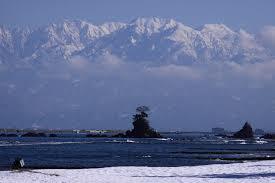 ●北信越ブロック集会（新英語教育研究会）のお知らせです。この英語研修は、毎年この時期に、富山・石川・新潟・長野の４県で順に担当して実施しています。今年は以下の要領で、高岡市（富山県）で開催します。多くの実践報告、実のある研究協議、役に立つ資料・教材（プリント、本、ＤＶＤなど）にふれ、３学期、あるいは来年度の授業の発想を広げることができる研修会です。お忙しい毎日だとは思いますが、多数ご参加ください。１　日時：平成２８年（２０１６年）１月　９日（土）　１３：００～　（受付１２：４５～）１月１０日（日）　　９：００～　（受付　８：５０～）２　場所：ウィング・ウィング高岡　高岡市立生涯学習センター　５０４（創作工房）☎：0766-20-1800　　　　　※高岡駅に直結。北陸新幹線をご利用の方は、新高岡駅からバスまたはＪＲ（城端線）で。　　　　　※高岡駅の駐車場とは２Ｆから直結しています。３　日程（９日）１３：００～１３：０５　あいさつ、連絡（５分）１３：０５～１３：５０　レポート①（４５分）　※休憩はすべて１５分です。１４：０５～１４：５０　レポート②（４５分）　　個別の質問などがある方は１５：０５～１５：５０　レポート③（４５分）　  この時間を生かしてください。１６：０５～１６：５０　レポート④（４５分）　※また、展示されている教材、書籍１６：５０～連絡、片づけなど　　　　　　　　　　なども見ることができます。（１０日）　９：００ ～ ９：０５　あいさつ、連絡など９：０５ ～   ９：５０　レポート⑤（４５分）　※休憩はすべて１５分。　　　　　１０：０５ ～ １０：５０　レポート⑥（４５分）　　一日目と同じように　　　　　１１：０５ ～ １１：５０　レポート⑦（４５分）　　有効に生かしてください。　　　　　１１：５０～　連絡、片付けなど。４　問い合わせ、申し込み先など・代表　海木幸登（かいきゆきと）　〒939-1654 富山県南砺市福光900-10☎0763-52-5289  ／　E-mail: sakurasanga@yahoo.co.jp各県代表　小川弘義（新潟県／025-512-1075）／伊藤　晃（長野県／0265-73-4044）畑中敦子（石川県／076-277-1905）　　　　※当日申込み、当日参加も歓迎します。（できるだけ１２月中に申し込んで下さい）５．参加費：１日のみの場合 1,000円、２日とも参加の場合1,500円。【内容】（現在予定されているレポートなどを紹介します）①「一人ひとりが役割をもち、協力して取り組む授業をめざして―ジグゾー法を用いた協同学習の授業（進行形、there is 構文など）―」（新潟・中学）　※いま注目の協同学習の実践です。発表は１０日の予定。　②「１分間対話」「観光地紹介」その他、生徒が学習意欲を劇的に高め、生徒が英語を話すようになる授業を目指してのレポートです（富山・中学）　※発表は９日の予定。③基本表現、イディオムの定着に力を入れたのに、期末テストは悲惨な結果に。どうすれば　英語の基本の定着をはかれるのか―そんなことを議論したいと思います。（富山・中学）④スローラーナーを支える英語授業を目指した実践の報告（富山・高校）※「困った子は困っている子」という言葉もあります。困っている子にも力をつけ、英語学習の楽しさを教える授業の方法を議論したいと思います。　⑤本物の国際人、グローバル人材とは何かを考え、retelling などの方法も検討します。◆他にも中高１本ずつのレポートを予定しています。⑥ミニ・レポート―英語の歌、自己表現、テキストの内容理解、グループで時事問題に取り組むなど。　⑦授業に生かせる教材・プリントなどを紹介します！（参加者からの紹介も受け付けます）　　〇いじめ撲滅のキャンペーンビデオと歌（Dare to be different）　　〇「世界でいちばん貧しい大統領」（絵本）／自己表現に生かせる本（スヌーピーなど）　　〇「スクール・プランニングノート」平成２６年度用（学事出版）　　　　※小・中・高校の先生用のスケジュール管理＆記録用ノート。管理職用も。　　〇「新英研ハンドブック第５版」　　　　※『英語教育』１２月号の“New Books ＆DVDs”（及川賢）でも紹介されています。　　〇『新英語教育』２月号　※北信越ブロックが特集を担当しました。執筆者も参加します。◆９日（土）は、講師・レポーターを囲んでの懇親会を予定しています。ぜひご参加ください。　　　※懇親会ならではの情報交換、議論を楽しみましょう！第２の研修としても活用してください。◆お知らせ　新英語教育研究会ホームページに、北信越ブロック集会の案内がリンクされています。随時更新して、北信越ブロック集会の最新情報（レポートの詳しい内容など）を掲載します。ぜひご覧ください。http://www.shin-eiken.com/act/block/2016/16_hokushin.html　　　　　※地図や教材（Dare to be different）もリンクされています。